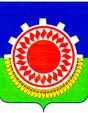 СОВЕТ ДЕПУТАТОВ КУЯШСКОГО СЕЛЬСКОГО ПОСЕЛЕНИЯКУНАШАКСКОГО МУНИЦИПАЛЬНОГО РАЙОНА РЕШЕНИЕот «29» августа 2016 года                                                           № 27«О внесении измененийВ решение Совета депутатовКуяшского сельского поселения от 25.12.2015 г № 41«О бюджете поселения на 2016 год »В соответствии с Бюджетным кодексом  РФ, Федеральным законом от 06.10.2003  № 131-ФЗ «Об общих принципах организации местного самоуправления в Российской Федерации», Уставом Куяшского сельского поселения, Положением о бюджетном процессе в Куяшском сельском поселении, Совет депутатов Куяшского сельского поселенияРЕШАЕТ:Внести в решение Совета депутатов Куяшского сельского поселения от 25 декабря 2015 г № 41 «О бюджете поселения на 2016 год» следующие изменения:Пункт 1 изложить в следующей редакции:«1.Утвердить основные характеристики бюджета Куяшского сельского поселения(далее по тексту поселения) на 2016 год:      1) прогнозируемый общий объем доходов бюджета поселения в сумме 8 010,174 тыс.рублей, в том числе безвозмездные поступления от других бюджетов бюджетной системы Российской Федерации в сумме 6 296,774 тыс. рублей2)  общий объем расходов бюджета поселения в сумме 8 010,174 тыс. рублей;2. Приложение 4 и 5 пункта 7 изложить в следующей редакции (приложение 1 и 2 к настоящему решению).3. Настоящее решение вступает в законную силу с момента опубликования.Глава поселения:                                                                       Ш.С.ЮсуповПриложение 1к решению Совета депутатовКуяшского сельского поселения«О внесении изменений в решение Совета депутатов от 25.12.2015 № 41«О бюджете Куяшского сельского поселения на 2016 годРаспределение бюджетных ассигнований по разделам, подразделам, целевым статьямПриложение 1к решению Совета депутатовКуяшского сельского поселения«О внесении изменений в решение Совета депутатов от 25.12.2015 № 41«О бюджете Куяшского сельского поселения на 2016 годРаспределение бюджетных ассигнований по разделам, подразделам, целевым статьямПриложение 1к решению Совета депутатовКуяшского сельского поселения«О внесении изменений в решение Совета депутатов от 25.12.2015 № 41«О бюджете Куяшского сельского поселения на 2016 годРаспределение бюджетных ассигнований по разделам, подразделам, целевым статьямПриложение 1к решению Совета депутатовКуяшского сельского поселения«О внесении изменений в решение Совета депутатов от 25.12.2015 № 41«О бюджете Куяшского сельского поселения на 2016 годРаспределение бюджетных ассигнований по разделам, подразделам, целевым статьямПриложение 1к решению Совета депутатовКуяшского сельского поселения«О внесении изменений в решение Совета депутатов от 25.12.2015 № 41«О бюджете Куяшского сельского поселения на 2016 годРаспределение бюджетных ассигнований по разделам, подразделам, целевым статьямПриложение 1к решению Совета депутатовКуяшского сельского поселения«О внесении изменений в решение Совета депутатов от 25.12.2015 № 41«О бюджете Куяшского сельского поселения на 2016 годРаспределение бюджетных ассигнований по разделам, подразделам, целевым статьямПриложение 1к решению Совета депутатовКуяшского сельского поселения«О внесении изменений в решение Совета депутатов от 25.12.2015 № 41«О бюджете Куяшского сельского поселения на 2016 годРаспределение бюджетных ассигнований по разделам, подразделам, целевым статьямПриложение 1к решению Совета депутатовКуяшского сельского поселения«О внесении изменений в решение Совета депутатов от 25.12.2015 № 41«О бюджете Куяшского сельского поселения на 2016 годРаспределение бюджетных ассигнований по разделам, подразделам, целевым статьямПриложение 1к решению Совета депутатовКуяшского сельского поселения«О внесении изменений в решение Совета депутатов от 25.12.2015 № 41«О бюджете Куяшского сельского поселения на 2016 годРаспределение бюджетных ассигнований по разделам, подразделам, целевым статьямПриложение 1к решению Совета депутатовКуяшского сельского поселения«О внесении изменений в решение Совета депутатов от 25.12.2015 № 41«О бюджете Куяшского сельского поселения на 2016 годРаспределение бюджетных ассигнований по разделам, подразделам, целевым статьями группам (группам и подгруппам) видов расходов классификации расходови группам (группам и подгруппам) видов расходов классификации расходови группам (группам и подгруппам) видов расходов классификации расходови группам (группам и подгруппам) видов расходов классификации расходови группам (группам и подгруппам) видов расходов классификации расходови группам (группам и подгруппам) видов расходов классификации расходови группам (группам и подгруппам) видов расходов классификации расходови группам (группам и подгруппам) видов расходов классификации расходови группам (группам и подгруппам) видов расходов классификации расходовбюджета поселения на 2016год  бюджета поселения на 2016год  бюджета поселения на 2016год  бюджета поселения на 2016год  бюджета поселения на 2016год  бюджета поселения на 2016год  бюджета поселения на 2016год  бюджета поселения на 2016год  бюджета поселения на 2016год  бюджета поселения на 2016год   Тыс. руб. Тыс. руб.НаименованиеКод функциональной классификацииКод функциональной классификацииКод функциональной классификацииКод функциональной классификацииКод функциональной классификацииКод функциональной классификацииКод функциональной классификацииСуммаСуммаНаименованиеРазделПодразделПодразделЦелевая статьяЦелевая статьяГруппа вида расходаГруппа вида расходаСуммаСуммаВсего8 010,1748 010,174ОБЩЕГОСУДАРСТВЕННЫЕ ВОПРОСЫ0100002 435,9802 435,980Функционирование высшего должностного лица субъекта Российской Федерации и муниципального образования010202452,300452,300Непрограммные направления деятельности01020299 0 00 0000099 0 00 00000452,300452,300Расходы общегосударственного характера01020299 0 04 0000099 0 04 00000452,300452,300Глава муниципального образования01020299 0 04 2030099 0 04 20300452,300452,300Расходы на выплаты персоналу в целях обеспечения выполнения функций государственными (муниципальными) органами, казенными учреждениями органами управления государственными внебюджетными фондами01020299 0 04 2030099 0 04 20300100100452,300452,300Функционирование законодательных (представительных) органов государственной власти и представительных органов муниципальных образований010303153,000153,000Расходы общегосударственного характера01030399 0 04 0000099 0 04 00000153,000153,000Финансовое обеспечение выполнения функций государственными органами01030399 0 04 2040199 0 04 20401153,000153,000Расходы на выплаты персоналу в целях обеспечения выполнения функций государственными (муниципальными) органами, казенными учреждениями органами управления государственными внебюджетными фондами01030399 0 04 2040199 0 04 20401100100153,000153,000Функционирование Правительства Российской Федерации, высших исполнительных органов государственной власти субъектов Российской Федерации, местных администраций,  в том числе:0104041 646,1801 646,180Расходы общегосударственного характера01040499 0 04 0000099 0 04 000001 608,1801 608,180Финансовое обеспечение выполнения функций государственными органами01040499 0 04 2040199 0 04 20401853,670853,670Расходы на выплаты персоналу в целях обеспечения выполнения функций государственными (муниципальными) органами, казенными учреждениями органами управления государственными внебюджетными фондами01040499 0 04 2040199 0 04 20401100100853,670853,670Закупка товаров, работ и услуг для государственных (муниципальных) нужд01040499 0 04 2040199 0 04 20401200200754,510754,510Уплата налога на имущество организаций и земельного налога01040499 0 89 0000099 0 89 0000038,00038,000Иные бюджетные ассигнования01040499 0 89 2040199 0 89 2040180080038,00038,000Обеспечение деятельности финансовых, налоговых и таможенных органов и органов финансового (финансово-бюджетного) надзора010606164,500164,500Расходы общегосударственного характера01060699 0 04 0000099 0 04 00000164,500164,500Финансовое обеспечение выполнения функций государственными органами01060699 0 04 2040199 0 04 20401164,500164,500Расходы на выплаты персоналу в целях обеспечения выполнения функций государственными (муниципальными) органами, казенными учреждениями органами управления государственными внебюджетными фондами01060699 0 04 2040199 0 04 20401100100164,500164,500Резервные фонды01111120,00020,000Расходы общегосударственного характера01111199 0 04 0000099 0 04 0000020,00020,000Резервные фонды органов местных администраций01111199 0 04 0700599 0 04 0700520,00020,000Иные бюджетные ассигнования01111199 0 04 0700599 0 04 0700580080020,00020,000Другие общегосударственные вопросы0113130,0000,000Расходы общегосударственного характера01131399 0 04 0000099 0 04 000000,0000,000Финансовое обеспечение выполнения функций государственными органами01131399 0 04 2040199 0 04 204010,0000,000Расходы за счет местного бюджета на организацию работы аппарата управления01131399 0 04 2040199 0 04 204010,0000,000Расходы на выплаты персоналу в целях обеспечения выполнения функций государственными (муниципальными) органами, казенными учреждениями органами управления государственными внебюджетными фондами01131399 0 04 2040199 0 04 204011001000,0000,000Национальная оборона020000184,770184,770 Мобилизационная  и вневойсковая подготовка020303184,770184,770Непрограммные направления деятельности02030399 0 00 0000099 0 00 00000184,770184,770 Осуществление первичного воинского учета  на территориях ,где отсутствуют  военные комиссариаты02030399 0 02 5118099 0 02 51180184,770184,770Расходы на выплаты персоналу в целях обеспечения выполнения функций государственными (муниципальными) органами, казенными учреждениями органами управления государственными внебюджетными фондами02030399 0 02 5118099 0 02 51180100100145,738145,738Закупка товаров, работ и услуг для государственных (муниципальных) нужд02030399 0 02 5118099 0 02 5118020020039,03239,032Национальная безопасность и правоохранительная деятельности030000200,820200,820Защита населения и территории от чрезситуаций природного и техногенного, гражданская оборона030909200,820200,820Непрограммные направления деятельности03090999 0 99 0000099 0 99 00000137,000137,000Обеспечение деятельности (оказание услуг) подведомственных казенных учреждений03090999 0 99 0000099 0 99 00000137,000137,000Учреждения по противопожарной безопасности03090999 0 99 2480099 0 99 24800137,000137,000Расходы на выплаты персоналу в целях обеспечения выполнения функций государственными (муниципальными) органами, казенными учреждениями органами управления государственными внебюджетными фондами03090999 0 99 2480099 0 99 24800100100137,000137,000Закупка товаров, работ и услуг для государственных (муниципальных) нужд03090999 0 99 2480099 0 99 2480020020063,82063,8200309097950032070795003207024424463,82063,820ДОРОЖНОЕ ХОЗЯЙСТВО  (ДОРОЖНЫЕ ФОНДЫ)0409091 799,1001 799,100Непрограммные направления деятельности04090999 0 00 0000099 0 00 000001 799,1001 799,100Дорожное хозяйство04090999 0 31 0000099 0 31 000001 799,1001 799,100Мероприятия в области дорожного  хозяйства04090999 0 31 3150299 0 31 315021 799,1001 799,100Закупка товаров, работ и услуг для государственных (муниципальных) нужд04090979 5 00 3504079 5 00 35040200200107,626107,626Предоставление субсидий  бюджетным, автономным учреждениям и иным некоммерческим организациям04090979 5 00 3504079 5 00 350406116111 691,4741 691,474 Жилищно-коммунальное  хозяйство0500002 079,8582 079,858Закупка товаров, работ и услуг для государственных (муниципальных) нужд05020299035000009903500000200200119,600119,600Непрограммные направления деятельности05030399 0 00 0000099 0 00 000001 745,3501 745,350Мероприятия в области благоустройства05030399 0 60 0000099 0 60 000001 745,3501 745,350Уличное освещение05030399 0 60 6000199 0 60 600011 556,0001 556,000Закупка товаров, работ и услуг для государственных (муниципальных) нужд05030399 0 60 6000199 0 60 600012002001 556,0001 556,000Организация и содержание мест захоронения05030399 0 60 6000499 0 60 60004189,350189,350Предоставление субсидий  бюджетным, автономным учреждениям и иным некоммерческим организациям05030379 5 00 3504079 5 00 35040611 611 189,350189,350Закупка товаров, работ и услуг для государственных (муниципальных) нужд05030399 0 60 6000499 0 60 600042002000,0000,000Прочие  мероприятия  по благоустройству05030399 0 60 6000599 0 60 600050,0000,000Закупка товаров, работ и услуг для государственных (муниципальных) нужд05030399 0 60 6000599 0 60 600052002000,0000,000Другие вопросы в области жилищно-коммунального хозяйства050505214,908214,90805050579500410207950041020414414214,908214,908  Централизованная клубная   система1 309,6461 309,646Культура, в том числе:0801011 309,6461 309,646Непрограммные направления деятельности08 010199 0 00 0000099 0 00 000001 264,1491 264,149Обеспечение деятельности (оказания услуг) подведомственных казенных учреждений08010199 0 99 0000099 0 99 000001 264,1491 264,149Дворцы и дома культуры, другие учреждения культуры и средств массовой информации08010199 0 99 4400099 0 99 440001 264,1491 264,149Расходы на выплаты персоналу в целях обеспечения выполнения функций государственными (муниципальными) органами, казенными учреждениями органами управления государственными внебюджетными фондами08010199 0 99 4400099 0 99 44000100100984,723984,723Прочие выплаты080101017720600275600 Ц017720600275600 Ц44,72644,726Закупка товаров, работ и услуг для государственных (муниципальных) нужд08010199 0 99 4400099 0 99 44000200200234,700234,700Уплата налога на имущество организаций и земельного налога08010199 0 89 44000 99 0 89 44000 7,0007,000Иные бюджетные ассигнования08010199 0 89 44000 99 0 89 44000 8008007,0007,000Иные закупки товаров, работ и услуг для обеспечения государственных услуг08040499 0 99 4520199 0 99 4520120020038,49738,497Приложение 2 к решению Совета депутатовКуяшского сельского поселения«О внесении изменений в решение Совета депутатов от 25.12.2015 № 41«О бюджете Куяшского сельского поселения на 2016 годВедомственная структура Приложение 2 к решению Совета депутатовКуяшского сельского поселения«О внесении изменений в решение Совета депутатов от 25.12.2015 № 41«О бюджете Куяшского сельского поселения на 2016 годВедомственная структура Приложение 2 к решению Совета депутатовКуяшского сельского поселения«О внесении изменений в решение Совета депутатов от 25.12.2015 № 41«О бюджете Куяшского сельского поселения на 2016 годВедомственная структура Приложение 2 к решению Совета депутатовКуяшского сельского поселения«О внесении изменений в решение Совета депутатов от 25.12.2015 № 41«О бюджете Куяшского сельского поселения на 2016 годВедомственная структура Приложение 2 к решению Совета депутатовКуяшского сельского поселения«О внесении изменений в решение Совета депутатов от 25.12.2015 № 41«О бюджете Куяшского сельского поселения на 2016 годВедомственная структура Приложение 2 к решению Совета депутатовКуяшского сельского поселения«О внесении изменений в решение Совета депутатов от 25.12.2015 № 41«О бюджете Куяшского сельского поселения на 2016 годВедомственная структура Приложение 2 к решению Совета депутатовКуяшского сельского поселения«О внесении изменений в решение Совета депутатов от 25.12.2015 № 41«О бюджете Куяшского сельского поселения на 2016 годВедомственная структура расходов  бюджета  поселения  на 2016 год расходов  бюджета  поселения  на 2016 год расходов  бюджета  поселения  на 2016 год расходов  бюджета  поселения  на 2016 год расходов  бюджета  поселения  на 2016 год расходов  бюджета  поселения  на 2016 год расходов  бюджета  поселения  на 2016 год  тыс. руб.НаименованиеВедомствоРазделПодразделЦелевая статьяГруппа вида расходаСуммаВсего8 010,174АДМИНИСТРАЦИ КУЯШСКОГО СЕЛЬСКОГО ПОСЕЛЕНИЯ7766 700,528ОБЩЕГОСУДАРСТВЕННЫЕ ВОПРОСЫ77601002 435,980Функционирование высшего должностного лица субъекта Российской Федерации и муниципального образования7760102452,300Непрограммные направления деятельности776010299 0 00 00000452,300Расходы общегосударственного характера776010299 0 04 00000452,300Глава муниципального образования776010299 0 04 20300452,300Расходы на выплаты персоналу в целях обеспечения выполнения функций государственными (муниципальными) органами, казенными учреждениями органами управления государственными внебюджетными фондами776010299 0 04 20300100452,300Функционирование законодательных (представительных) органов государственной власти и представительных органов муниципальных образований7760103153,000Расходы общегосударственного характера776010399 0 04 00000153,000Финансовое обеспечение выполнения функций государственными органами776010399 0 04 20401153,000Расходы на выплаты персоналу в целях обеспечения выполнения функций государственными (муниципальными) органами, казенными учреждениями органами управления государственными внебюджетными фондами776010399 0 04 20401100153,000Функционирование Правительства Российской Федерации, высших исполнительных органов государственной власти субъектов Российской Федерации, местных администраций,  в том числе:77601041 646,180Расходы общегосударственного характера776010499 0 04 000001 608,180Финансовое обеспечение выполнения функций государственными органами776010499 0 04 20401853,670Расходы на выплаты персоналу в целях обеспечения выполнения функций государственными (муниципальными) органами, казенными учреждениями органами управления государственными внебюджетными фондами776010499 0 04 20401100853,670Закупка товаров, работ и услуг для государственных (муниципальных) нужд776010499 0 04 20401200754,510Уплата налога на имущество организаций и земельного налога776010499 0 89 0000038,000Иные бюджетные ассигнования776010499 0 89 2040180038,000Обеспечение деятельности финансовых, налоговых и таможенных органов и органов финансового (финансово-бюджетного) надзора7760106164,500Расходы общегосударственного характера776010699 0 04 00000164,500Финансовое обеспечение выполнения функций государственными органами776010699 0 04 20401164,500Расходы на выплаты персоналу в целях обеспечения выполнения функций государственными (муниципальными) органами, казенными учреждениями органами управления государственными внебюджетными фондами776010699 0 04 20401100164,500Резервные фонды776011120,000Расходы общегосударственного характера776011199 0 04 0000020,000Резервные фонды органов местных администраций776011199 0 04 0700520,000Иные бюджетные ассигнования776011199 0 04 0700580020,000Другие общегосударственные вопросы77601130,000Расходы общегосударственного характера776011399 0 04 000000,000Финансовое обеспечение выполнения функций государственными органами776011399 0 04 204010,000Расходы за счет местного бюджета на организацию работы аппарата управления776011399 0 04 204010,000Расходы на выплаты персоналу в целях обеспечения выполнения функций государственными (муниципальными) органами, казенными учреждениями органами управления государственными внебюджетными фондами776011399 0 04 204011000,000Национальная оборона7760200184,770 Мобилизационная  и вневойсковая подготовка7760203184,770Непрограммные направления деятельности776020399 0 00 00000184,770 Осуществление первичного воинского учета  на территориях ,где отсутствуют  военные комиссариаты776020399 0 02 51180184,770Расходы на выплаты персоналу в целях обеспечения выполнения функций государственными (муниципальными) органами, казенными учреждениями органами управления государственными внебюджетными фондами776020399 0 02 51180100145,738Закупка товаров, работ и услуг для государственных (муниципальных) нужд776020399 0 02 5118020039,032Национальная безопасность и правоохрантельная деятельности7760300200,820Защита населения и территории от чрезвычайных ситуаций природного и техногенного характера, гражданская оборона7760309137,000Непрограммные направления деятельности776030999 0  00 00000137,000Обеспечение деятельности (оказания услуг) подведомственных казенных учреждений776030999 0 99 00000137,000Учреждения по защите населения и территории от чрезвычайных ситуаций природного и техногенного характера, гражданской обороне776030999 0 99 24700137,000Расходы на выплаты персоналу в целях обеспечения выполнения функций государственными (муниципальными) органами, казенными учреждениями органами управления государственными внебюджетными фондами776030999 0 99 24700100137,000Закупка товаров, работ и услуг для государственных (муниципальных) нужд776030999 0 99 2470020063,820776030979 5 00 3207024463,820ДОРОЖНОЕ ХОЗЯЙСТВО  (ДОРОЖНЫЕ ФОНДЫ)77604091 799,100Непрограммные направления деятельности776040999 0 00 000001 799,100Дорожное хозяйство776040999 0 31 000001 799,100Мероприятия в области дорожного  хозяйства776040999 0 31 315021 799,100Закупка товаров, работ и услуг для государственных (муниципальных) нужд776040979 5 00 35040200107,626Предоставление субсидий  бюджетным, автономным учреждениям и иным некоммерческим организациям 776040979 5 00 350406111 691,474 Жилищно-коммунальное  хозяйство77605002 079,858Закупка товаров, работ и услуг для государственных (муниципальных) нужд77605029903500000200119,600Непрограммные направления деятельности776050399 0 00 000001 745,350Мероприятия в области благоустройства776050399 0 60 000001 745,350Уличное освещение776050399 0 60 600011 556,000Закупка товаров, работ и услуг для государственных (муниципальных) нужд776050399 0 60 600012001 556,000Организация и содержание мест захоронения776050399 0 60 60004189,350Предоставление субсидий  бюджетным, автономным учреждениям и иным некоммерческим организациям7760503611189,350Закупка товаров, работ и услуг для государственных (муниципальных) нужд776050399 0 60 600042000,000Прочие  мероприятия  по благоустройству776050399 0 60 600050,000Закупка товаров, работ и услуг для государственных (муниципальных) нужд776050399 0 60 600052000,000Другие вопросы в области жилищно-коммунального хозяйства7760505214,908776050579 5 00 41020414214,908  Централизованная клубная   система7761 309,646Культура, в том числе:7760801  1 309,646 Непрограммные направления деятельности77608 0199 0 00 000001 264,149Обеспечение деятельности (оказания услуг) подведомственных казенных учреждений776080199 0 99 000001 264,149Дворцы и дома культуры, другие учреждения культуры и средств массовой информации776080199 0 99 440001 264,149Расходы на выплаты персоналу в целях обеспечения выполнения функций государственными (муниципальными) органами, казенными учреждениями органами управления государственными внебюджетными фондами776080199 0 99 44000100984,723Прочие выплаты776080144,726Закупка товаров, работ и услуг для государственных (муниципальных) нужд776080199 0 99 44000200234,700Уплата налога на имущество организаций и земельного налога776080199 0 89 44000 7,000Иные бюджетные ассигнования776080199 0 89 44000 8007,000Иные закупки товаров, работ и услуг для обеспечения государственных услуг776080499 0 99 4520120038,497